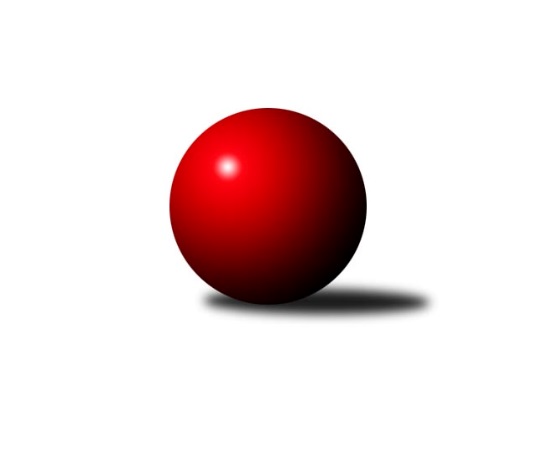 Č.8Ročník 2018/2019	7.11.2018Nejlepšího výkonu v tomto kole: 1685 dosáhlo družstvo: TJ Spartak Velké Meziříčí AKrajská soutěž Vysočiny B 2018/2019Výsledky 8. kolaSouhrnný přehled výsledků:TJ Nové Město na Moravě C	- TJ Start Jihlava C	2:4	1614:1617	5.0:3.0	7.11.KK SCI Jihlava 	- TJ Spartak Velké Meziříčí A	1:5	1616:1685	2.0:6.0	7.11.TJ Spartak Velké Meziříčí B	- TJ BOPO Třebíč C	2:4	1579:1607	3.0:5.0	7.11.Tabulka družstev:	1.	TJ Třebíč D	6	5	0	1	26.0 : 10.0 	30.0 : 18.0 	 1593	10	2.	KK SCI Jihlava	7	5	0	2	30.0 : 12.0 	35.0 : 21.0 	 1685	10	3.	TJ Spartak Velké Meziříčí A	7	5	0	2	27.0 : 15.0 	33.5 : 22.5 	 1652	10	4.	TJ Start Jihlava C	7	4	1	2	22.0 : 20.0 	22.0 : 34.0 	 1530	9	5.	TJ BOPO Třebíč C	7	2	1	4	14.0 : 28.0 	25.5 : 30.5 	 1529	5	6.	TJ Nové Město na Moravě C	7	1	0	6	14.0 : 28.0 	26.0 : 30.0 	 1545	2	7.	TJ Spartak Velké Meziříčí B	7	1	0	6	11.0 : 31.0 	20.0 : 36.0 	 1532	2Podrobné výsledky kola:	 TJ Nové Město na Moravě C	1614	2:4	1617	TJ Start Jihlava C	Libuše Kuběnová	 	 198 	 208 		406 	 1:1 	 410 	 	218 	 192		Antonín Kestler	Radek Horký	 	 181 	 183 		364 	 0:2 	 421 	 	205 	 216		Nikola Vestfálová	Jozef Lovíšek	 	 222 	 188 		410 	 2:0 	 374 	 	193 	 181		Marta Tkáčová	Katka Moravcová	 	 222 	 212 		434 	 2:0 	 412 	 	211 	 201		Jiří Cháb st.rozhodčí: vedoucí družstevNejlepší výkon utkání: 434 - Katka Moravcová	 KK SCI Jihlava 	1616	1:5	1685	TJ Spartak Velké Meziříčí A	Jiří Chalupa	 	 218 	 226 		444 	 1:1 	 450 	 	209 	 241		Bohumil Lavický	Vladimír Dočekal	 	 192 	 183 		375 	 0:2 	 414 	 	200 	 214		Zdeněk Kováč	Svatopluk Birnbaum	 	 193 	 196 		389 	 0:2 	 423 	 	202 	 221		Kateřina Mičková	Robert Birnbaum	 	 185 	 223 		408 	 1:1 	 398 	 	193 	 205		František Korydekrozhodčí: vedoucí družstevNejlepší výkon utkání: 450 - Bohumil Lavický	 TJ Spartak Velké Meziříčí B	1579	2:4	1607	TJ BOPO Třebíč C	Dušan Kamenský	 	 208 	 223 		431 	 1:1 	 420 	 	214 	 206		Dominika Štarková	František Lavický	 	 186 	 182 		368 	 0:2 	 412 	 	214 	 198		Martin Kantor	Rudolf Krejska	 	 201 	 189 		390 	 1:1 	 403 	 	161 	 242		Jiří Frantík	Jaroslav Mátl	 	 205 	 185 		390 	 1:1 	 372 	 	181 	 191		Zdeňka Kolářovározhodčí: vedouci druzstevNejlepší výkon utkání: 431 - Dušan KamenskýPořadí jednotlivců:	jméno hráče	družstvo	celkem	plné	dorážka	chyby	poměr kuž.	Maximum	1.	Jiří Chalupa 	KK SCI Jihlava 	438.17	301.9	136.2	5.4	3/3	(445)	2.	Bohumil Lavický 	TJ Spartak Velké Meziříčí A	428.87	301.4	127.5	5.7	3/3	(450)	3.	Svatopluk Birnbaum 	KK SCI Jihlava 	428.56	295.7	132.9	5.2	3/3	(447)	4.	Jiří Starý 	TJ Spartak Velké Meziříčí A	421.20	298.0	123.2	6.7	2/3	(434)	5.	Libor Nováček 	TJ Třebíč D	420.25	294.3	126.0	5.8	3/3	(445)	6.	Miroslav Matějka 	KK SCI Jihlava 	417.50	289.7	127.8	9.2	3/3	(440)	7.	Robert Birnbaum 	KK SCI Jihlava 	413.11	293.3	119.8	8.1	3/3	(442)	8.	Josef Lavický 	TJ Spartak Velké Meziříčí B	409.50	274.0	135.5	9.3	2/3	(418)	9.	Martin Michal 	TJ Třebíč D	407.83	285.2	122.7	7.0	3/3	(433)	10.	Katka Moravcová 	TJ Nové Město na Moravě C	406.67	289.0	117.7	10.9	3/3	(434)	11.	Zdeněk Kováč 	TJ Spartak Velké Meziříčí A	405.42	285.4	120.0	9.4	3/3	(452)	12.	Vladimír Dočekal 	KK SCI Jihlava 	402.75	277.3	125.5	8.5	2/3	(419)	13.	Libuše Kuběnová 	TJ Nové Město na Moravě C	401.83	284.6	117.2	7.8	3/3	(423)	14.	Martin Kantor 	TJ BOPO Třebíč C	399.33	276.7	122.7	10.0	3/4	(420)	15.	Jaroslav Mátl 	TJ Spartak Velké Meziříčí B	397.50	282.9	114.6	8.8	3/3	(452)	16.	František Korydek 	TJ Spartak Velké Meziříčí A	395.92	285.5	110.4	9.8	3/3	(412)	17.	Jiří Cháb  st.	TJ Start Jihlava C	394.46	285.8	108.7	10.0	4/4	(419)	18.	Petr Picmaus 	TJ Třebíč D	394.17	279.0	115.2	8.8	3/3	(429)	19.	Dominika Štarková 	TJ BOPO Třebíč C	392.33	276.9	115.4	10.4	3/4	(420)	20.	Dušan Kamenský 	TJ Spartak Velké Meziříčí B	388.83	281.6	107.3	12.2	3/3	(431)	21.	Tomáš Brátka 	TJ Třebíč D	388.33	285.8	102.5	12.8	2/3	(436)	22.	Antonín Kestler 	TJ Start Jihlava C	388.33	284.1	104.2	12.1	4/4	(413)	23.	Zdeňka Kolářová 	TJ BOPO Třebíč C	386.13	282.1	104.0	14.7	4/4	(410)	24.	Jiří Frantík 	TJ BOPO Třebíč C	383.17	271.7	111.5	12.7	4/4	(403)	25.	Radek Horký 	TJ Nové Město na Moravě C	381.75	277.3	104.5	12.8	2/3	(403)	26.	Rudolf Krejska 	TJ Spartak Velké Meziříčí B	379.40	271.2	108.2	12.7	2/3	(424)	27.	Miluše Svobodová 	TJ Nové Město na Moravě C	378.50	268.0	110.5	12.5	2/3	(392)	28.	Nikola Vestfálová 	TJ Start Jihlava C	375.00	260.3	114.7	12.0	3/4	(421)	29.	Petra Svobodová 	TJ Nové Město na Moravě C	372.75	276.5	96.3	13.8	2/3	(401)	30.	Marta Tkáčová 	TJ Start Jihlava C	370.58	272.0	98.5	14.3	4/4	(413)	31.	Jozef Lovíšek 	TJ Nové Město na Moravě C	358.67	262.2	96.4	14.8	3/3	(410)	32.	František Lavický 	TJ Spartak Velké Meziříčí B	358.20	264.7	93.5	16.9	3/3	(387)	33.	Jiří Pavlas 	TJ Třebíč D	354.00	274.5	79.5	15.5	2/3	(367)		Zdeněk Toman 	TJ Třebíč D	437.25	300.3	137.0	5.5	1/3	(445)		Kateřina Mičková 	TJ Spartak Velké Meziříčí A	423.00	297.0	126.0	11.0	1/3	(423)		Jan Mička 	TJ Spartak Velké Meziříčí A	400.50	278.0	122.5	7.0	1/3	(418)		Hana Dinnebierová 	TJ Start Jihlava C	375.00	263.0	112.0	7.0	1/4	(375)		Sebastián Zavřel 	TJ Start Jihlava C	374.00	265.3	108.7	10.3	1/4	(387)		Anna Sedláková 	TJ BOPO Třebíč C	355.13	257.0	98.1	18.5	2/4	(375)		Gabriela Malá 	TJ BOPO Třebíč C	348.00	243.0	105.0	13.0	2/4	(376)Sportovně technické informace:Starty náhradníků:registrační číslo	jméno a příjmení 	datum startu 	družstvo	číslo startu
Hráči dopsaní na soupisku:registrační číslo	jméno a příjmení 	datum startu 	družstvo	21649	Kateřina Mičková	07.11.2018	TJ Spartak Velké Meziříčí A	Program dalšího kola:9. kolo12.11.2018	po	17:00	TJ BOPO Třebíč C - TJ Nové Město na Moravě C	14.11.2018	st	17:30	TJ Třebíč D - TJ Spartak Velké Meziříčí B	14.11.2018	st	18:30	TJ Start Jihlava C - KK SCI Jihlava 				TJ Spartak Velké Meziříčí A - -- volný los --	Nejlepší šestka kola - absolutněNejlepší šestka kola - absolutněNejlepší šestka kola - absolutněNejlepší šestka kola - absolutněNejlepší šestka kola - dle průměru kuželenNejlepší šestka kola - dle průměru kuželenNejlepší šestka kola - dle průměru kuželenNejlepší šestka kola - dle průměru kuželenNejlepší šestka kola - dle průměru kuželenPočetJménoNázev týmuVýkonPočetJménoNázev týmuPrůměr (%)Výkon5xBohumil LavickýVel. Meziříčí A4506xBohumil LavickýVel. Meziříčí A112.324505xJiří ChalupaKK SCI Jihlava 4446xJiří ChalupaKK SCI Jihlava 110.834442xKatka MoravcováNové Město C4342xKatka MoravcováNové Město C107.684341xDušan KamenskýVel. Meziříčí B4311xKateřina MičkováVel. Meziříčí A105.594231xKateřina MičkováVel. Meziříčí A4231xDušan KamenskýVel. Meziříčí B105.14311xNikola VestfálováSt. Jihlava C4211xNikola VestfálováSt. Jihlava C104.45421